МУНИЦИПАЛЬНОЕ БЮДЖЕТНОЕ ОБЩЕОБРАЗОВАТЕЛЬНОЕ                          УЧРЕЖДЕНИЕ   ТАТАРСКОГОРАЙОНА                               ПЕРВОМАЙСКАЯ СРЕДНЯЯ ОБЩЕОБРАЗОВАТЕЛЬНАЯ ШКОЛА               ИМЕНИ ГЕРОЯ СОВЕТСКОГО СОЮЗА А.С.ЕРЁМИНАРегиональный этап Всероссийского конкурса «Юннат – 2020»Номинация «Юные Тимирязевцы»Динамическое сортоиспытание огурца в условиях открытого  грунтасела НовопервомайскоеТатарского района Новосибирской области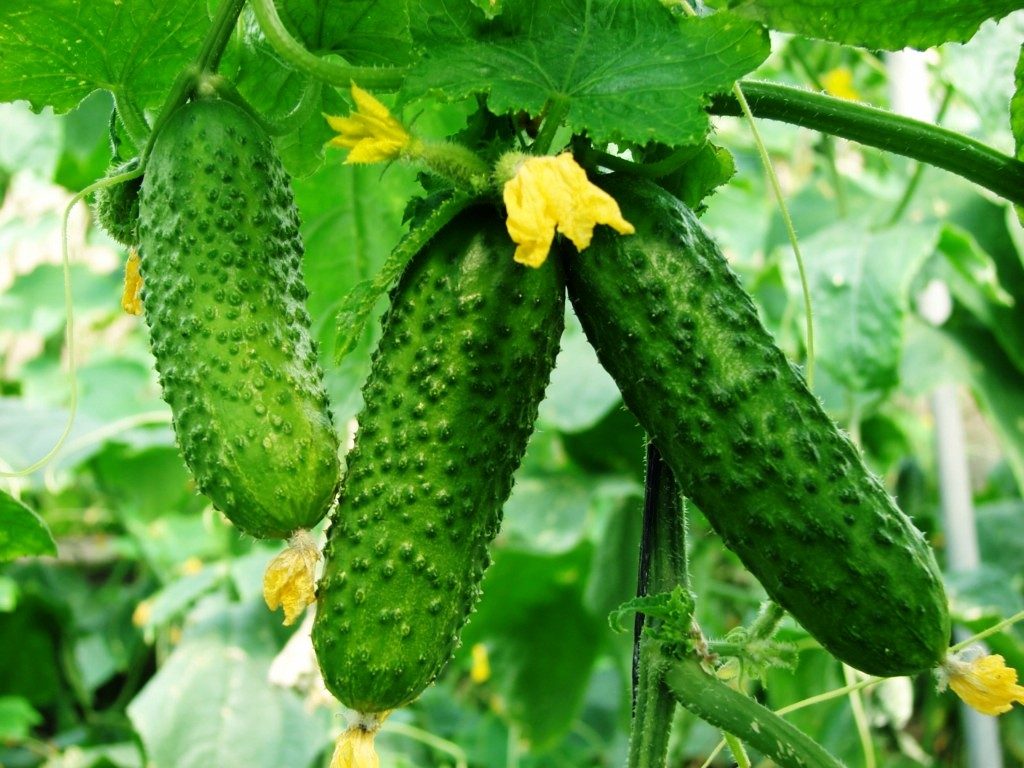                                                          Руководитель:                                                         Левченко Наталья Семеновна, учитель                                                         химии и биологии, высшей категории                                                         Выполнила: Панкрац Елена,                                                         обучающаяся 6 класса2020ОглавлениеВведение…………………………………………………………… ….3  1. Актуальность………………………………………………………..3  2. Теоретическая  часть2.1. История выращивания огурцов……………..……..…..……......42.2. Сорта огурцов и их характеристика…………………………….52.3. Место и сроки проведения опыта…………………………….….52.4. Характеристика почвенных, климатических и хозяйственных условий района…………………………………………………………62.5.Характеристика сортов ………………………………….……..…..63. Методика опыта………………………………………………………73.1. Подготовка семян…………………………………………….…….73.2. Подготовка грядок…………………………………………….........83.3. Основной уход……………………………………………….……..93.4. Подкормка огурцов……………………………………….………..93.5. Защита от болезней и вредителей……………………………….…94. Агротехнические мероприятия на опытном участке………….….95. Статистическая и экономическая оценка результатов ………….…115.1.Урожайность в зависимости от использования сорта…..………...115.2. Качественная структура урожая в опыте…………………..….…..126. Анализ результатов работы…………………………….….……...….137. Выводы ………………..…………………………..………………..…148. Заключение………………………………………..……………….….149. Используемые источники……………………..………………….…..15ВведениеАктуальностьРасширение ассортимента огурца в регионах Сибири актуально в силу ряда причин:существенно различающихся природно-климатических и почвенных условий, вкусовпотребителя, технологий производства и переработки продукции. В последние десятилетия большое значение приобретают сорта и гибриды интенсивного типа плодоношения, универсального назначения, обладающие устойчивостью кнаиболее распространенным в регионе болезням, высокой товарностью плодов и конкурентоспособные на рынке. 	 Поэтому, решив принять участие вмуниципальном этапе Всероссийского сетевого проекта по сортоиспытанию «Малая Тимирязевка», мы выбрали - огурец!Опыты проводились на участке  усадьбы семьи Панкрац Алексея Яковлевича. Поскольку участок небольшой, стоит задача получения максимального урожая от разных культур, выращиваемых на них.  Поэтому мы остановились на динамическом сортоиспытании (Приложение2). Так как оноосуществляет оценку сортов по динамике накопления урожая в течение вегетации. Оно применяется для культур, у которых важен не только общий (итоговый) урожай, но и его величина в отдельные периоды вегетации, что в нашем случае является актуальным.Огурцы – это овощ, традиционно выращиваемый каждой семьей, который употребляется в свежем и консервированном виде. Проблемы, с которыми мы сталкиваемся, при выращивании огурцов, это большая площадь, которую занимают огурцы, так как это стелющаяся культура. Вторая важная проблема – это гибель огурцов от летнего зноя, холодных ночей и болезней. Изучив особенности выращивания огурцов, мы решили исследовать, как повлияют на урожай выращивание сортов и гибридов овощных культур агрофирмы «Семко». Мы так же решили сравнить, отличается ли урожайность огурцов, выращиваемых традиционных сортов (Конкурент) с приобретенными в агрофирме.Гипотеза: предполагаем, что огурцы, дадут больший и продолжительный урожай.Цель работы: сравнительная оценка перспективных сортообразцов огурца в условиях открытого грунта.Задачи:проведение фенологических наблюдений с целью отбора наиболее скороспелых форм;описание морфологических признаков растений и плодов;учет урожая с выделением товарной и нетоварной его части;оценка сортообразцов на устойчивость к основным в регионе болезням;оценка вкусовых качеств плодов.Объект исследования:  огурцы Предмет исследования:   сортаогурцовМетоды исследования: Теоретические (изучение и анализ научной литературы по проблеме исследования).Эмпирические (эксперимент, сравнение, наблюдение).Математические (обработка и анализ данных эксперимента; таблицы, диаграммы).Аналитические (сопоставление, анализ данных эксперимента).В процессе роста и развития растенийогурца проводили регулярные наблюдения и биометрические измерения. При фенологической оценке отмечали даты посева, начальных и массовых всходов, цветение и период плодоношения, сбор урожая. Морфологическое описание проводили по методике ВИР [1], учет урожая — весовым методом поделяночно[2],дегустационную оценку плодов в свежем и соленом виде. Оценку устойчивости к болезням, статистическую обработку данных — по методу дисперсионного анализа [3].Практическая значимость исследования заключается в том, что данная работа поможет огородникам выбрать для себя сорта огурцов, оптимальный способ ухода за  ними в открытом грунте, сохранить их плодоношение до осени.2.Теоретическая  часть2.1 История выращивания огурцовОгурец появился в культуре более 6 тыс. лет назад. Его родина – тропи-ческие и субтропические районы Индии и Китая, где он до сих поррастет в естественных условиях. Считается, что в Европу огурец проник благодаря завоеваниям древними греками юго-восточной Азии.    	 В Россию огурцы пришли, скорее всего, из Восточной Азии. И хотя первые печатные упоминания о них на Руси относятся только к XVI веку (записки германского посла Герберштейна о путешествии в Персию и Московию), по мнению историков, огурец был известен россиянам еще до IX века. Петр I высочайшим повелением издал указ о создании специального хозяйства по выращиванию огурцов, но к тому моменту они уже были привычным кушаньем на столах простых русских людей. Путешественники из Западной Европы отмечали, что огурцы на Руси разводятся в невероятном количестве и растут лучше, чем в Европе. Кстати, в русских руководствах по земледелию в XVIII веке также говорилось: «Понеже в России огурцы лучше других европейских мест растут, того ради здесь об них много и описывать не надобно»5.Огурец – летний овощ, пищевая ценность которого обусловлена наличием минеральных солей, а также ферментов, способствующих усвоению вита-минов из другой пищи и белков животного происхождения.По энергетической ценности плоды огурца занимают среди овощей пред-последнее место, так как плод на 95-96% состоит из воды (в зависимости от сорта), содержат всего 4-6 % сухого вещества, около 2 % сахаров, 1% белковых веществ.72.2 Сорта огурцов и их характеристикаСорта и гибриды огурцов разделяют на партенокарпические и пчелоопыляемые. Плоды первых завязываются без опыления и, как правило, не имеют привкуса горечи и не желтеют при перерастании. Для пчелоопыляемых сортов характерно обратное, однако их вкус всё равно более приятен. В большинстве случаев партенокарпические огурцы выращивают в теплицах, а пчелоопыляемые — в открытом грунте. Хотя сейчас появились партенокарпические и частично партенокарпические сорта, предназначенные для открытого грунта. Эти огурцы необходимо выращивать под пленкой или агроволокном, куда не может попасть пчела.Партенокарпические гибриды огурцов, имеют только женские цветы, способные развиваться в плоды без какого-либо опыления, вырастая при этом без семян. Мало того, опыляясь пчелами с других сортов, огурцы зачастую вырастают кривые не похожие на первоначальный сорт. На пчелоопыляемых сортах всегда присутствует два вида цветов, это мужские желтенькие цветочки на тонкой ножке, наполненные тычинками с пыльцой. И женские в виде маленьких завязей с цветком на конце и соответственно пестиком. Поэтому, чтобы на таких сортах женские цветы завязывались на них необходимо перенести пыльцу с мужских. Поэтому, если выращивая огурцы в открытом грунте, лучше посадить пчелоопыляемые сорта, которые вкуснее и при правильном выращивании могут быть и урожайнее.Огурец – светолюбивое и теплолюбивое растение короткого дня. Выращивают в открытом и закрытом грунтах. Самые лучшие предшественники для огурца – многолетние травы, однолетние травы (вика, данник, горох), а также овощные культуры – помидоры, капуста, горох овощной, перец, баклажан.Огурцы очень любят свет, влагу и тепло. Чтобы они нормально росли и развивались, нужна среднесуточная температура воздуха не менее +15 градусов. Растения погибают даже при незначительных кратковременных заморозках. Но огурцы не любят и слишком высокие температуры. Пыльца огурцов становится не способной к оплодотворению уже при +30 градусах.По характеру роста огурцы бывают вьющиеся и кустовые. Среди них встречаются гибриды и сорта букетного типа. Эти растения способны закладывать в пазухах листа не один, а сразу несколько плодов. Такие огурцы отличаются более высокой урожайностью и позволяют выбирать плоды для использования в различных целях, например для салата, засолки и т. д.82.3 Место и сроки проведения опытаРабота выполнена вмае-августе 2020 года, на участке  усадьбы семьи Панкрац Алексея Яковлевича и Светланы Александровны, расположенный в Татарском районе Новосибирской области.В опытнической работе при-нимала участие их дочь-Елена.2.4 Характеристика почвенных, климатических и хозяйственных условий районаСело НовопервомайскоеТатарского района — самая западная территория в группе населенных пунктовТатарского районаи  Центрально-Барабинской зоны Новосибирской области. Территория представляет собой типичную для Западно-Сибирской низменности равнину, но с сильно сглаженными гривными формами рельефа: абсолютные высоты колеблются в пределах 100— 125 м над уровнем моря, пологие возвышенности чередуются с плавными понижениями. Среднегодовая температура воздуха изменяется с севера на юг от — 0,2 до + 0,3 °С. Средняя температура января составляет — 19 °С, июля — + 18 °С. Годовое количество осадков — 330—340мм, в мае — сентябре выпадает 135— 160 мм. Случаются засухи. Вероятность снижения урожайности от засух равна25%,
от неблагоприятных условий уборки — 30 — 35 %. Грунтовые воды в современных и четвертичных отложениях имеют ограниченное развитие и приурочены к суглинкам, супесям и глинистым пескам.Почва опытного участка — чернозём обыкновенный, малогумусный, среднемощный, тяжелосуглинистый. Лето 2020 года былозасушливым. Температурный режим в период вегетации превысил среднее многолетнее значение. 2.5 Характеристика сортовВ сортоиспытании, для открытого грунта, мы использовали сорта Конкурент (контрольный), а также гибриды фирмы «Семко»: Дездемона F1,Ласточка F1,Вигора F1(сортоиспытание).10,11,12                                                                                                    Таблица 13. Методика опыта3.1 Подготовка семянВыращивание огурцов в открытом грунте на приусадебном участке имеет свои особенности. Оптимальные сроки посева огурца в открытый грунтна западе Новосибирской области с 25 мая по 6 июня. Мы произвели посадку 23 мая, т.к. почва была достаточно прогретой(приложение№1, фото1, 2)Способ посадки:Вертикальный (на шпалерах);2-х строчный.Перед посевом, семена прогрели. Затем опустить их в 5% раствор соли. Всплывшие семена удалили, а те, которые затонули, промыливодой, и поместить на 30 минут в 1% раствор марганцовки.Для ускорения прорастания семян, поместили их во влажную тряпочку, а затем в полиэтиленовый пакет, и поставить на двое суток в теплое место. Когда началось проклевывание корешка, приступили к процессу закаливания семян. Завернутые во влажную тряпочку, набухшие семена, поместили на тарелочку и поставили в холодильник.  Далее выдержали семена день, при комнатной температуре. Этот процесс проделали2 раза. Закаленные таким образом семена, выносливы к похолоданиям, образуют короткие, крепкие ростки. Это имеет важное  значение, т.к. низкие, ночные температуры отмечались  все лето . 13.2 Подготовка грядки и посев семян.Весной на грядку под перекопку внесли 15 — 20 килограмм перегноя на один квадратный метр произвести боронование граблями.Посев семян производили, когда почва на глубине 10 сантиметров прогрелась до температуры +12градусов.Высевали семена в увлажненные бороздки. Глубина заделки семян — 2 — 3 сантиметра. После этого бороздки присыпали рыхлой землей и слегка прижимали рукой (приложение№1, фото)В фазу появления 1 — 3 листьев, провели  первое рыхление. Там, где посадили огурцы густо, в фазе 2 — 3 настоящих листьев провели первое прореживание и оставили расстояние между соседними растениями 7 — 8 сантиметров. Второй раз проредили огурцы в фазе 4 — 5 настоящих листьев.Огуречное растение требовательно к плодородию и структуре почвы. Огурцы отзывчивы на органическиеудобрения, и мы вносили ведро перегноя на 1 м². Способ посадки и описание схемы (приложение №1, фото1,2,3)                                 Таблица 2Количество повторностей-3Схема-чертеж опытаз1    1    2    3    4    1(зона неучета)      .     .      .     .     .    .      .     .     .     .     .    . в   .      .     .     .     .    .Защитная полоса2  2    3    4     1    2     .      .     .     .      .      .     .      .     .     .      .      .     .      .     .     .      .      .     Защитная полоса    3    3    4     1     2     3    .     .     .      .      .      .    .     .     .      .      .      .    .     .     .      .      .      .     Защитная полоса    4    4    3     2     1     4     .     .    .      .      .      .     .     .    .      .      .      .     .     .    .      .      .      .    Защитная полоса      1 (контрольный) сорт-  Конкурент   2Дездемона F13    Ласточка F14Вигора F13.3 Основной уходОгурцам постоянно необходима высокая влажность. Их поливали ежедневно небольшими дозами, поддерживая влажность почвы и воздуха. Выпадающих осадков не хватало (лето было жарким и сухим) для обеспечения влагой растений, а без полива огурцы не удаются.Для борьбы с массовым образованием пустоцветов прищипывали точку роста растения, чтобы стимулировать развитие боковых побегов, где будет образовываться больше завязей.Для обеспечения нормального развития растения, стимуляции роста центральной плети и улучшения плодоношения проводили пасынкование. Сбор огурцов проводили регулярно8.3.4 Подкормка огурцов Первую подкормку  провели после прореживания всходов. Вторую подкормку — перед цветением теми же нормами.Первую подкормку провели в фазе 3-4 настоящих листьев, после второго прореживания: на 10 л воды 30-40 г азотных удобрений, 40-50 г суперфосфата и 20-30 г калийных удобрений. Через 12 дней провели вторую подкормку органическими удобрениями (коровяк).33.5 Защита от болезней и вредителейДля укрепления иммунитета растений и профилактики заболеваний, таких как аскохитоз, мучнистая роса, ложная мучнистая роса, использовали «Микосан»6.Агротехнические мероприятия на опытном участке (приложение№1, фото1-14)Таблица3Биометрические измеренияТаблица 4Фенологические наблюдения за ростом и развитием растений                                                                                               Таблица 5В ходе опыта, наблюдались дружные всходы и одинаковые фазы и сроки развития растений, данных сортов по деляночно. Расхождений в повторностях у сортов не отмечалось.Наиболее скороспелым оказался сорт Ласточка и  Вигора F1, у которых от всходов до женского цветения проходило 43, до начала плодообразования –45-47 и до первого сбора – 50-52 суток.Проведя анализ биометрических данных, следует отметить, что вегетационные периоды всех сортов проходили достаточно хорошо. Растения имели разросшуюся надземную часть. Признаков поражения болезнями не отмечалось до середины августа(приложение№1, фото5,7,8,9)5.Статистическая и экономическая оценка результатов 5.1 Урожайность в зависимости от использования сортаТаблица 6Учет урожая за первую декаду плодоношения показал, что наиболее дружной отдачей урожаяотличился Дездемона F1. По урожайности за первую декаду плодоношения сорт Ласточка F1 и ВигораF1такжепревосходили контрольный сорт.5.2 Качественная структура урожая в опытеТаблица 7По урожайности за первую декаду плодоношения и интенсивности отдачи урожая, сорта Конкурент и Вигора F1уступали другим сортам. Сорт ЛасточкаF1, Дездемона F1 превзошли  стандартный сорт по урожайности.Поражаемость сортов и гибридов огурца мучнистой росой в конкурсномсортоиспытании.Таблица 8Сильной устойчивостью к мучнистой росе обладали сорта Конкурент и Вигора. Из испытанных сортов они оказались наиболее устойчивыми (Приложение 1, фото15).При изучении сортообразцов нужно учитывать не только урожайность, но и вкусовые достоинства плодов.Наивысшую оценку вкусовых качествсвежих плодов (4,9 балла) получил сорт  Дездемона F1, соленые плоды наиболее вкуснымибыли у сорта Лас-точка F1— 5 баллов  (Приложение, фото 16).Оценка вкусовых качеств огурцаТаблица 9                                             6.    Анализ результатов работыВ результате фенологических наблюдений по скороспелости выделились образцы     ЛасточкаF1 и  Вигора F1, у которых период отвсходов до плодоношения составил 42 -44суток.По результатам морфологического описания все  имеют  среднеплетистые побеги, плоды длиной 9-15 см (Приложение, фото 8.9,11,12).По устойчивости к комплексу болезней на естественном инфекционном фоневыделился сорт ВигораF1, который имел 0% пораженных плодов (на 5 августа).Наибольшая урожайность полученау сортов Ласточка F1, Дездемона F1против стандарта (сорт-Конкурент).7. Выводы В ходе проделанной работы при оценке сортов по динамике накопления урожая в течение вегетации. Мы получили больший, в качественном и количественном выражении, урожай  гибридов агрофирмы «Семко». И полностью подтвердили, выдвинутую  гипотезу:огурцы, дали  больший и продолжительный урожай.Таким образом, потенциальные возможностиогурцов, прошедших динамическом сортоиспытаниипри возделывании в условиях села Новопервомайского Татарского района Новосибирской области весьма обнадеживающие, что позволяет рекомендовать их для возделывания местным сельхозтоваропроизводителям.  8. ЗаключениеСорта с хозяйственной точки зрения различаются прежде всего тем, что в одних и тех же условиях могут давать разные урожаи. По урожайности гибриды превышают обычные сорта. В этом мы убедились на опыте выращиваниягибридов овощных культур (огурцов) агрофирмы «Семко».Было очень интересно, надеемся продолжить сортоиспытание следующим летом,  так как оценить сорт, нужны годы, а в условиях Сибири это очень актуально!Список  используемой литературы1. Методические указания по изучению иподдержанию коллекции огурца. — Л.: ВИР,1977. — 26 с.2. Доспехов Б.А. Методика полевогоопыта. — М.: Колос, 1985. — 416 с. Мамонов А.Е. Сортовой каталог. Овощные культуры. – М.: Эксмо-пресс, Лик пресс, 2001. – 496 с.3. Литвинов С.С. Методика полевогоопыта в овощеводстве. — М.: ВНИИО, 2011.— 648 с.4. Мизгунов  Г.П. «Справочник по семеноводству овощных и бахчевых культур» М. Колос—19745. Овощеводство открытого грунта / В.А. Алексашин, Р.А Андреева, Ю.П. Антонов и др.; Под ред. В.Ф Белика – М.: Колос, 1984. – 336 с.6. Прохоров И. А. Потапов С. П. «Практикум по селекции и семеноводству овощных и плодовых культур» М. Агропромиздат—1988. 7. Прохоров И. А, А. В. Крючков В. А. Комисаров «Селекция и семеноводство овощных культур» М.: Колос—1997.8. Селекция и сортоведение плодовых и ягодных культур: Учебник./ Под ред. А.С. Татаринцева. – М.: Колос, 1981. – 367 с.9.miragro.ru/pg-id-114.html10. Бизнес на даче №1zarabotok-kartofel.ru11. ogorod23.ru/sorta-ogurtsov-kakie-vyibrat12.https://ogorodum.ru/ogurec-konkurent-opisanie-sorta-foto-i-otzyvy.html13. http://ogurcy-v-teplice.com/ogurets-vigora-f1.html .
Приложение № 1Фотоотчет по опытуФото № 1. Формирование грядок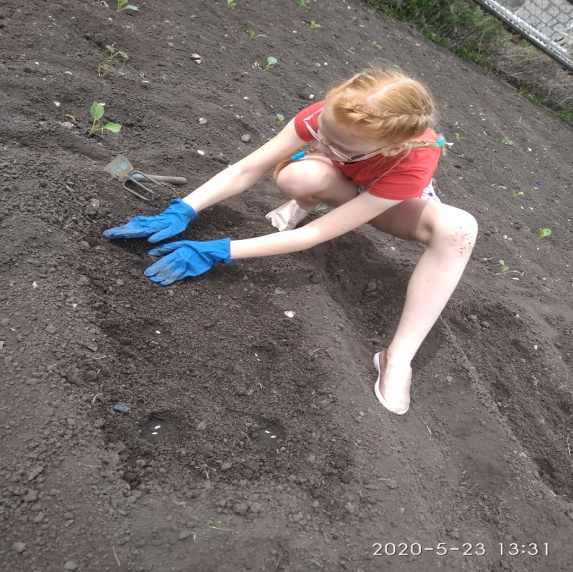 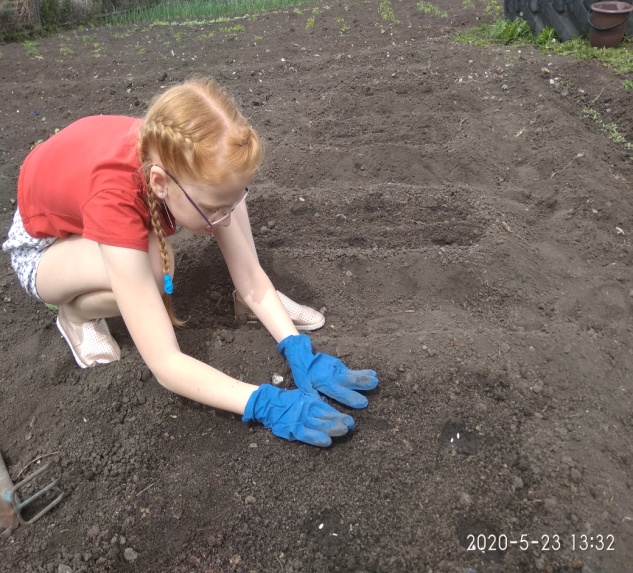 Фото № 2. Посадка огурцов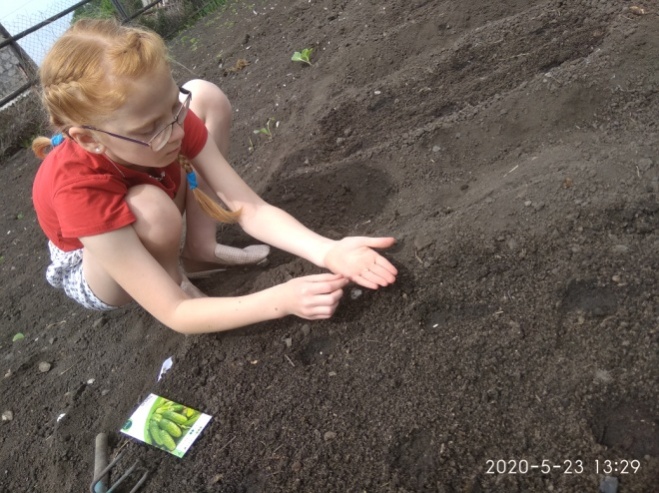 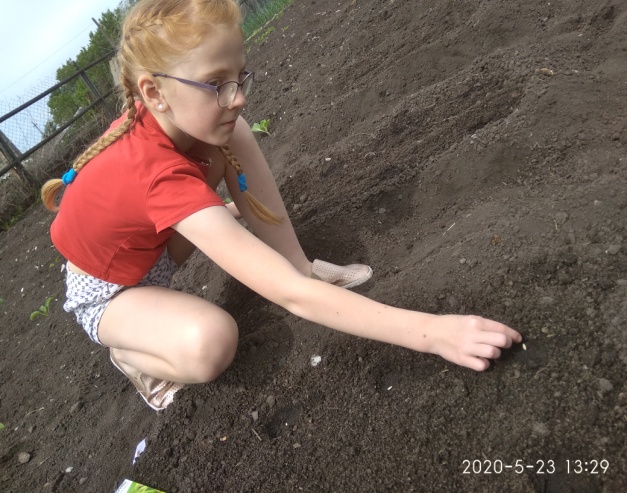 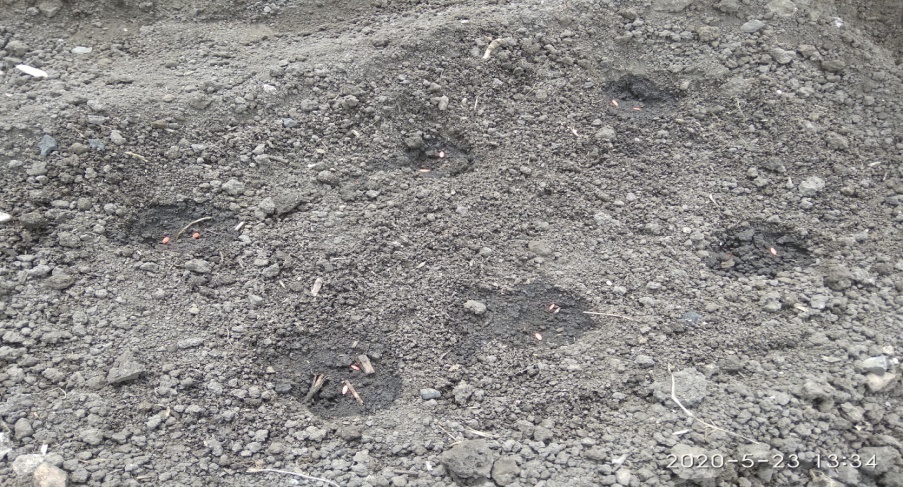 Фото № 3. Маркировка грядок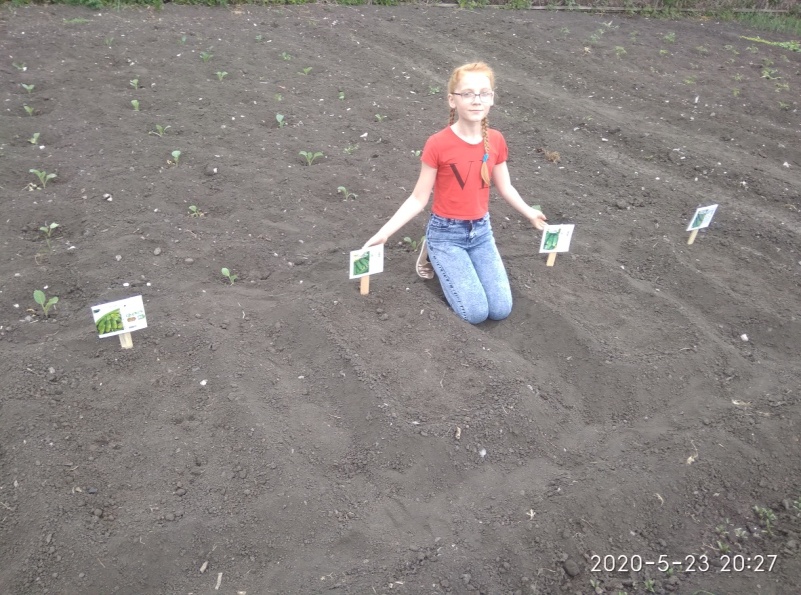 Фото № 4. Первые всходы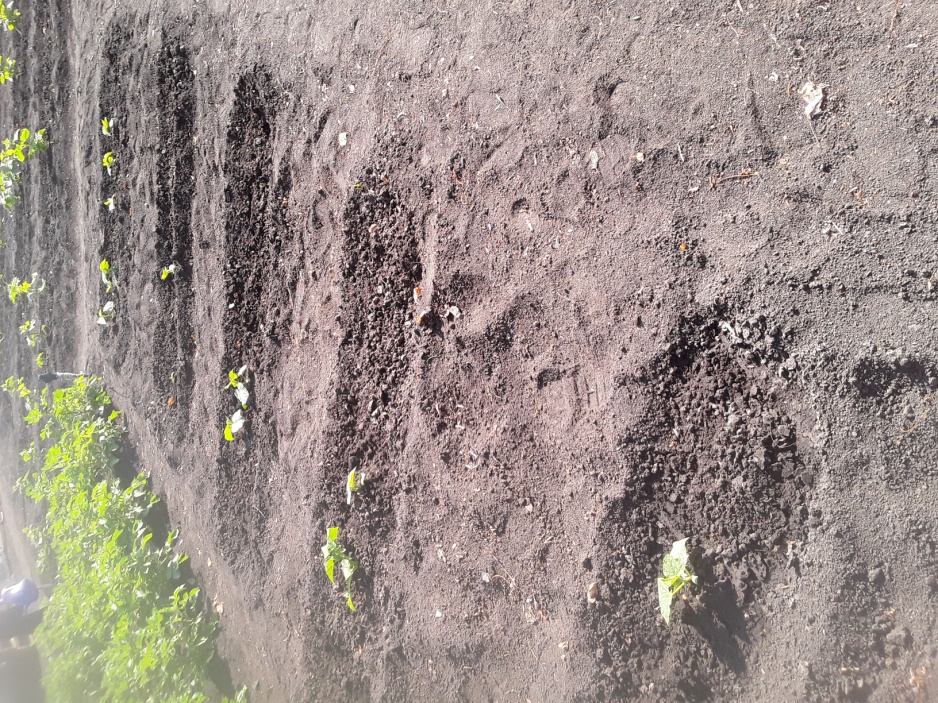 Фото № 5. Появление настоящих листьев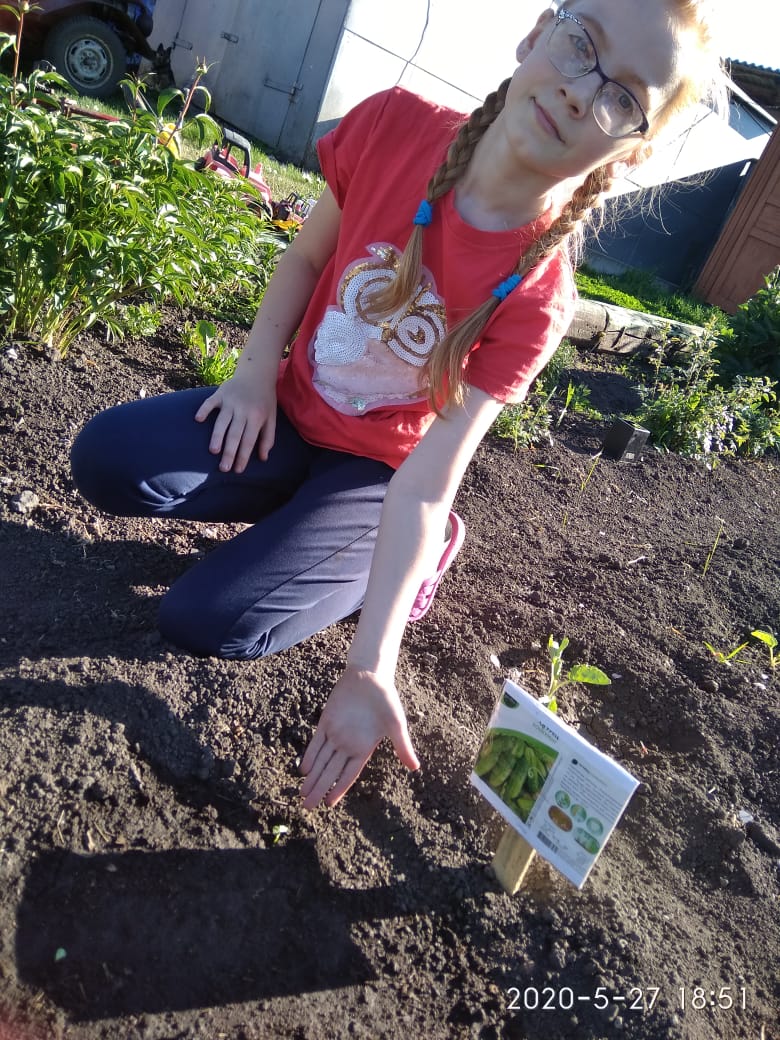 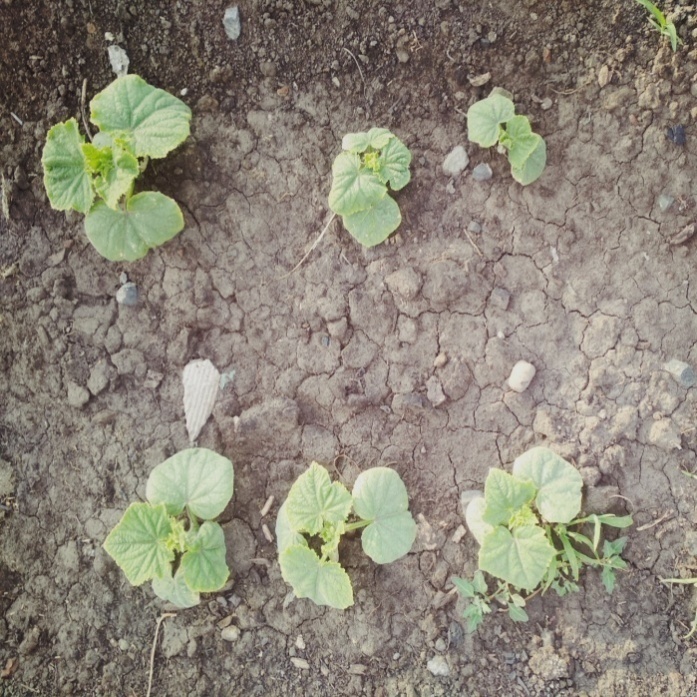 Фото № 6.  Внесение удобрений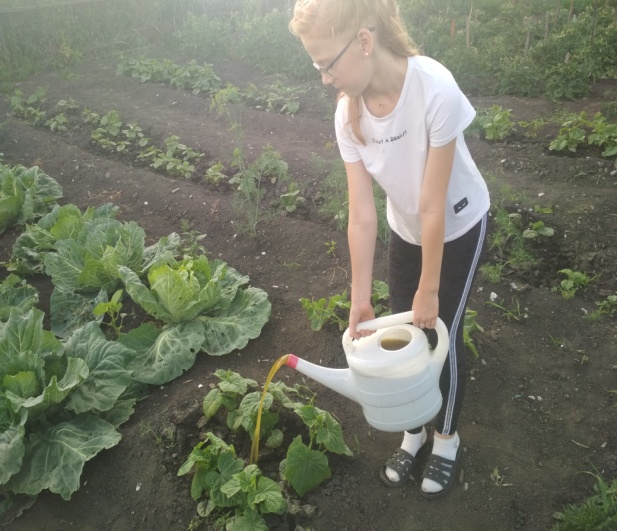 Фото № 7. Огурцы после подкормки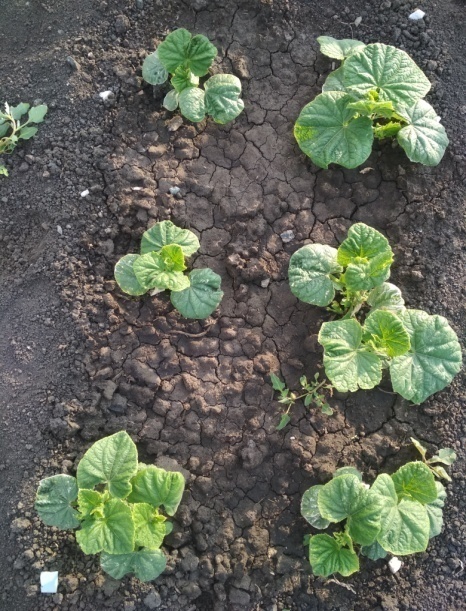 Фото № 8. Появление усов, прищипывание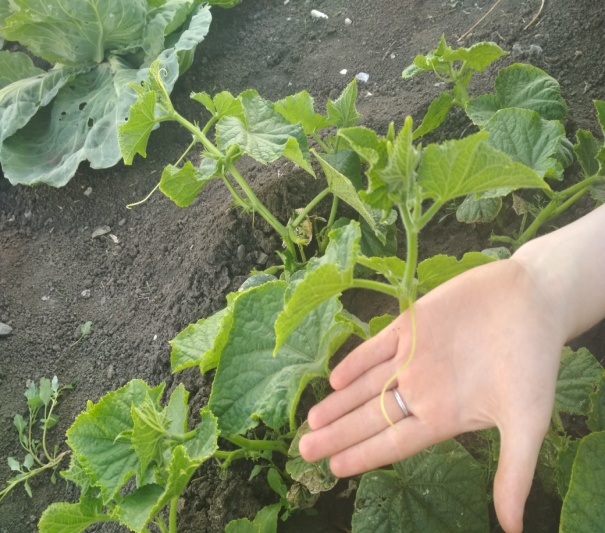 Фото № 9. Появление завязи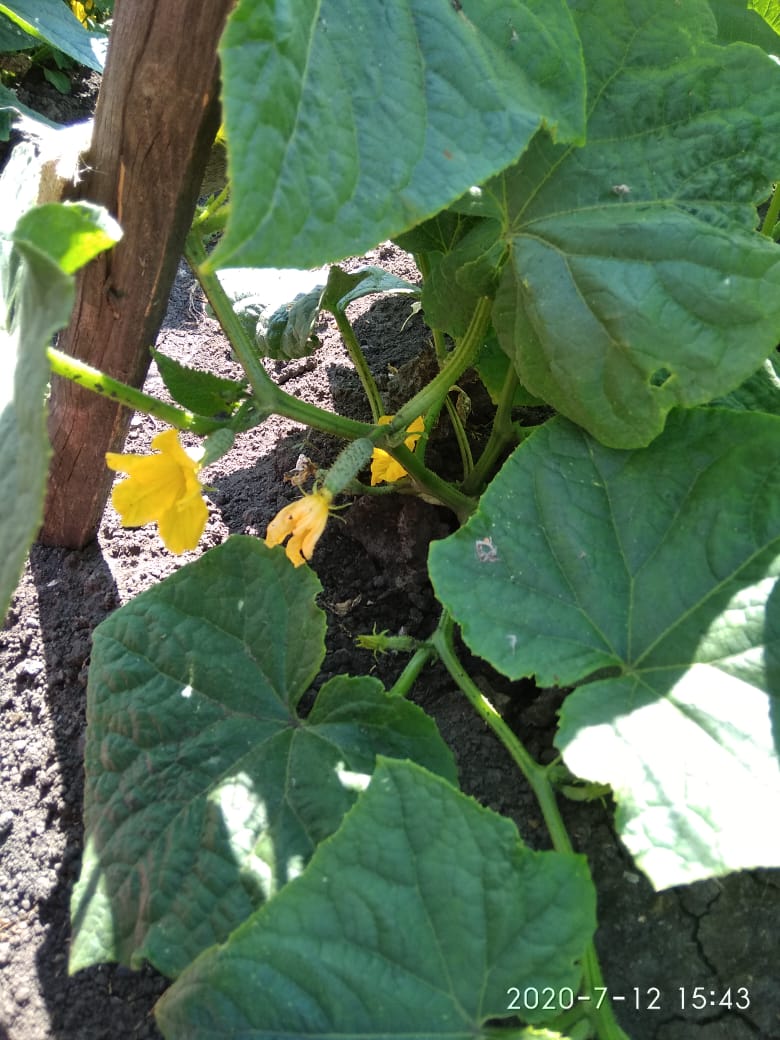 Фото № 10.  Установка шпалерФото  Фото  Фаз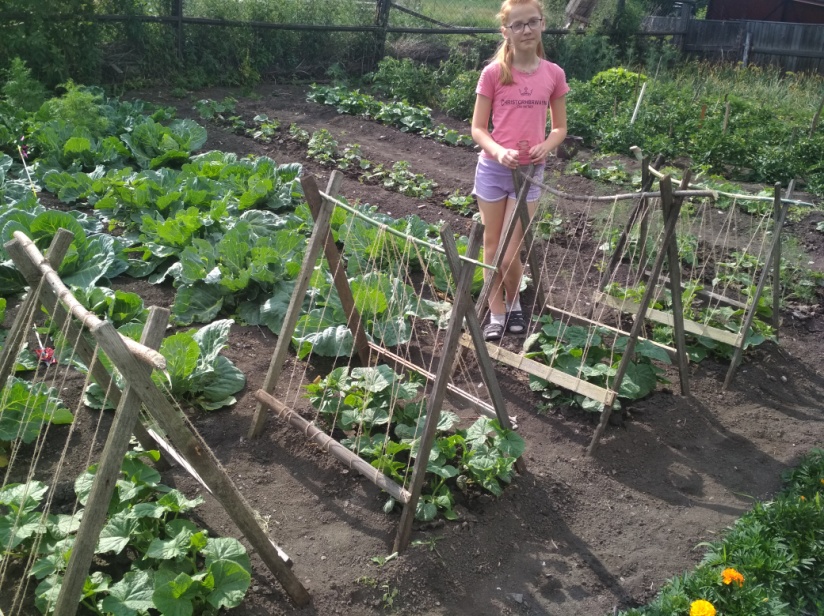 Фото № 11. Фазы роста и развития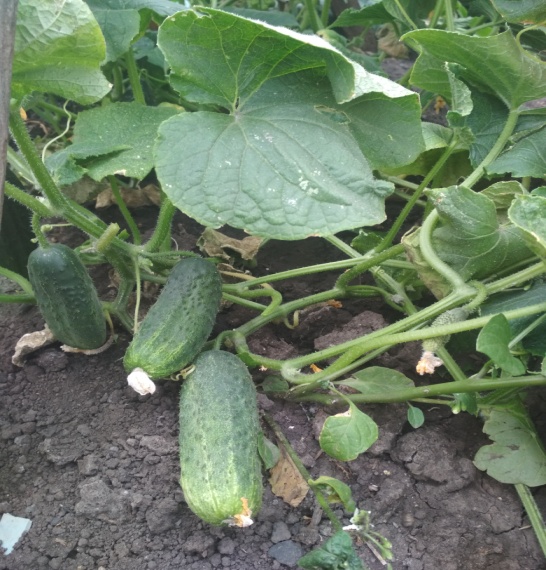 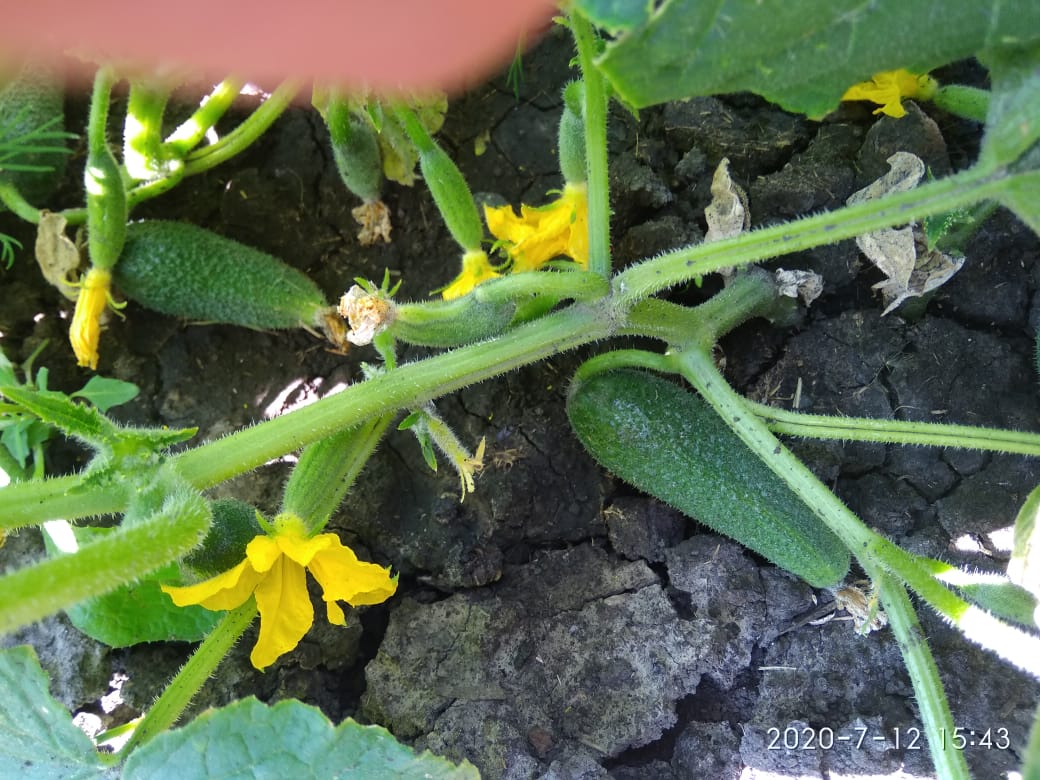                Конкурент                                                         ВигораF1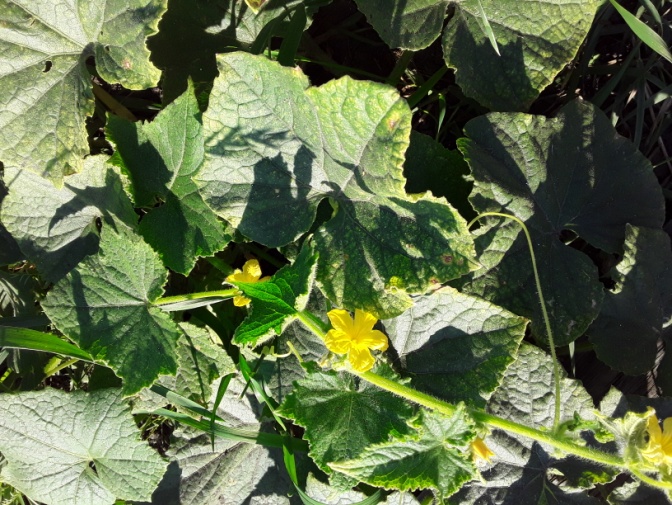 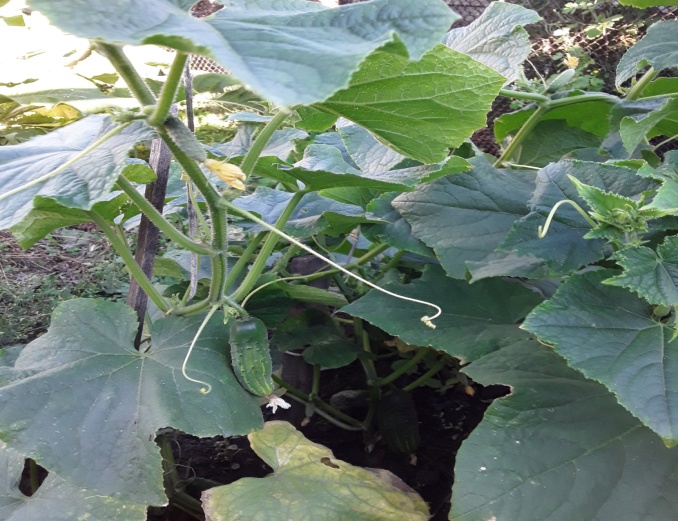              ЛасточкаF1                                                                                                              ДездемонаF1Фото № 12.   Биометрические измерения                 Сорт Вигора     F1                                            ДездемонаF1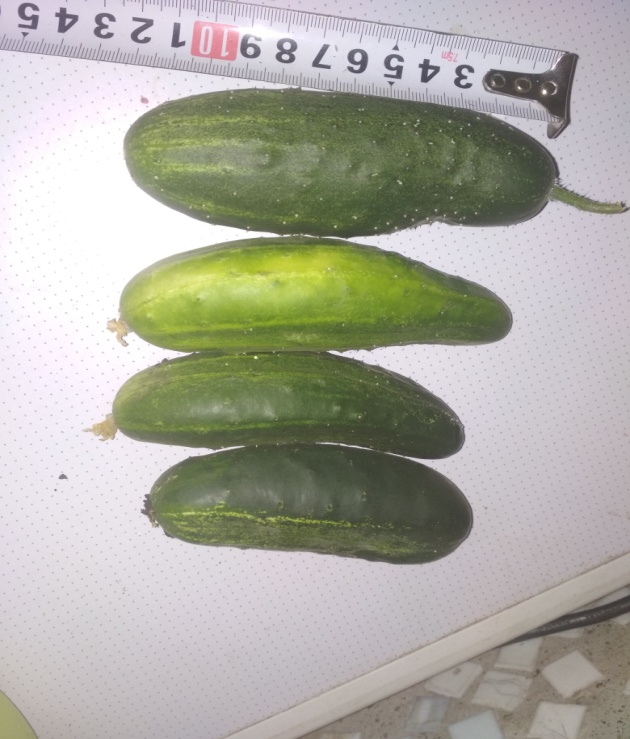 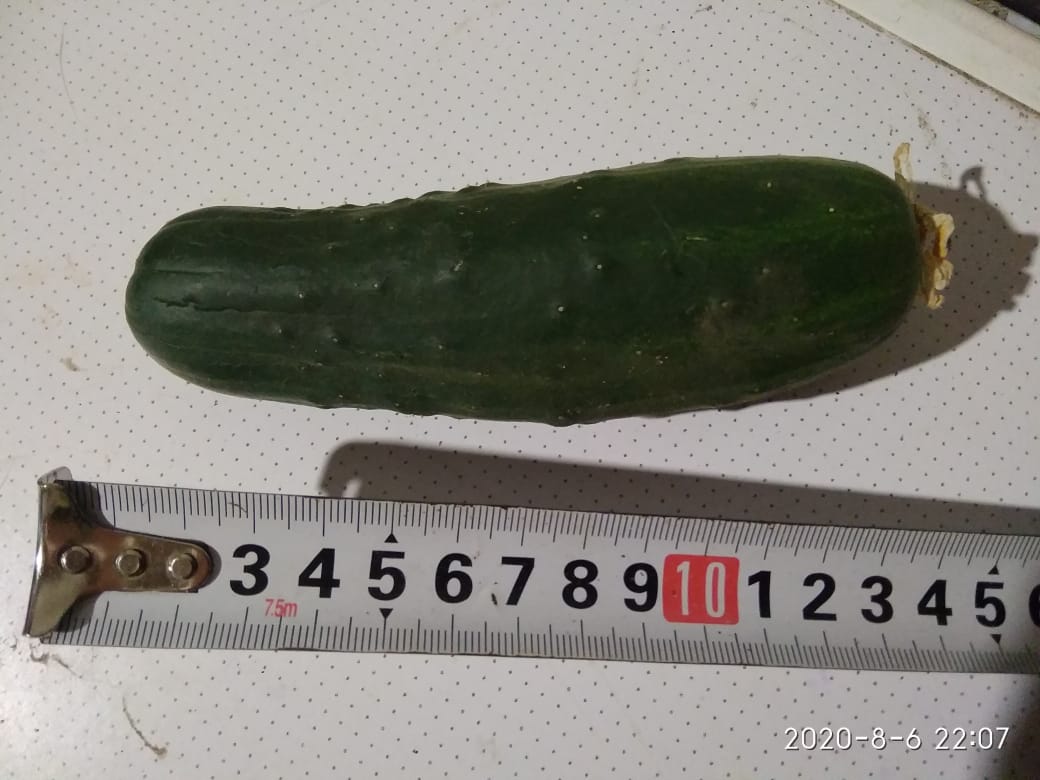 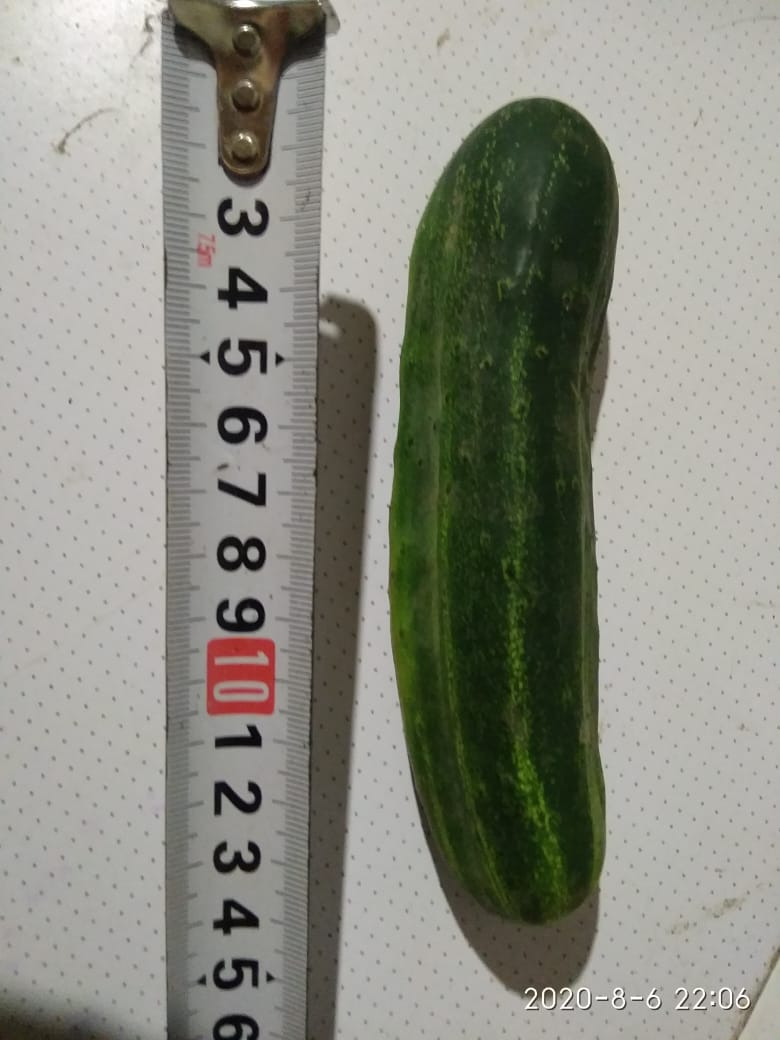 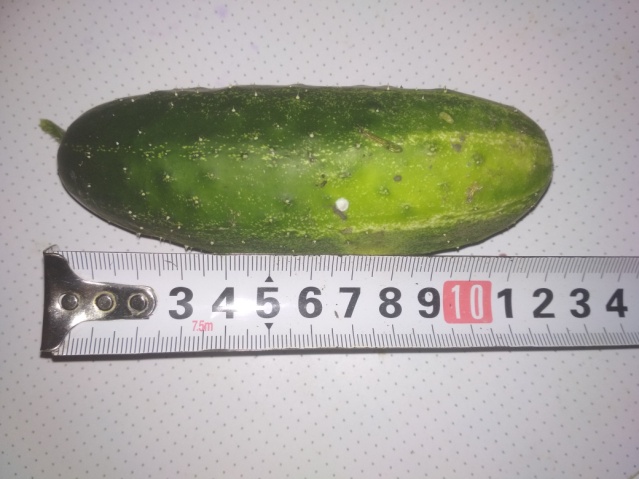              Конкурент                                                                           ЛасточкаF1Фото № 13. Измерение высоты растений (на примере сорта ДездемонаF1)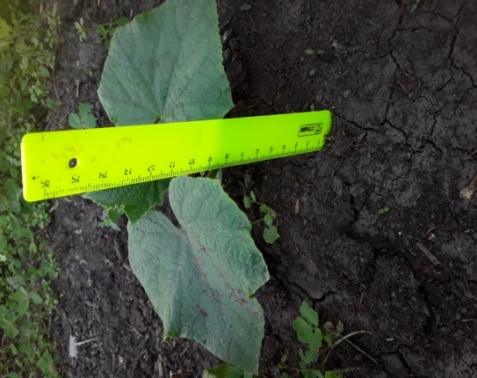 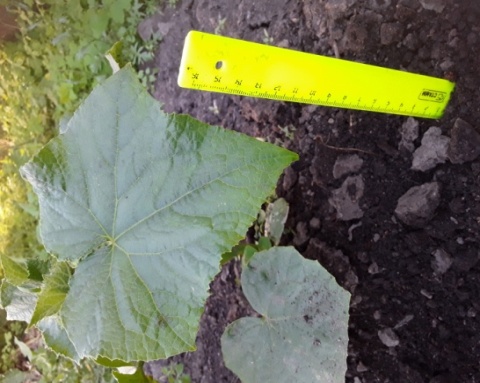 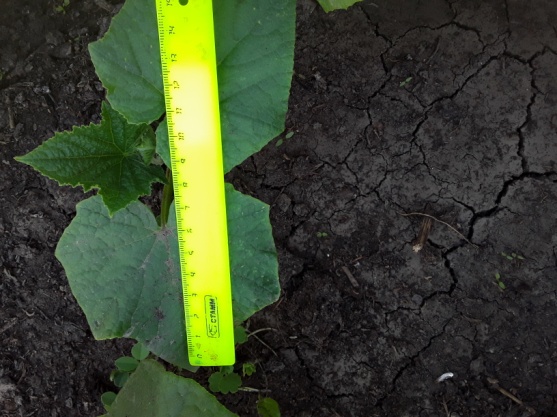 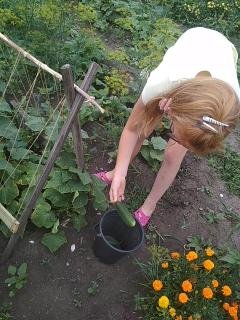 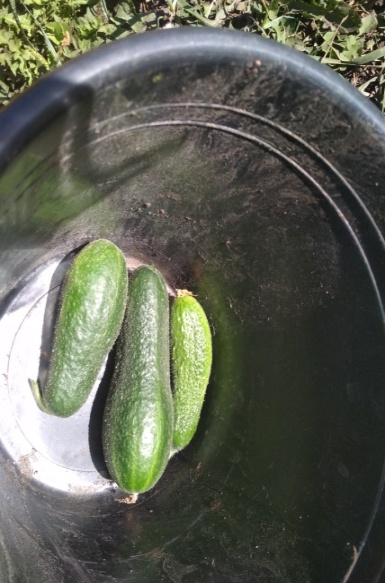 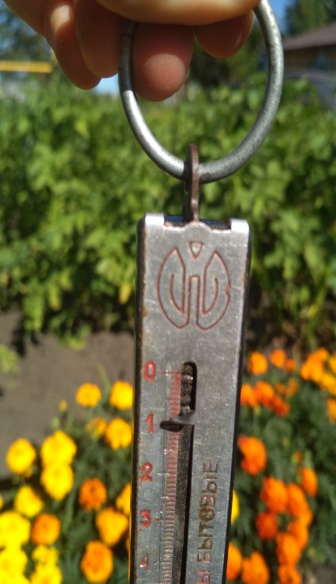 Фото № 14. Cбор урожая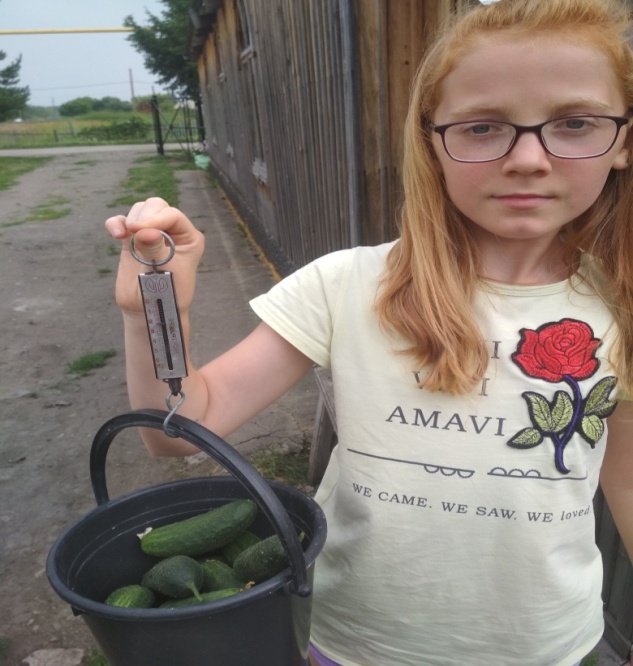 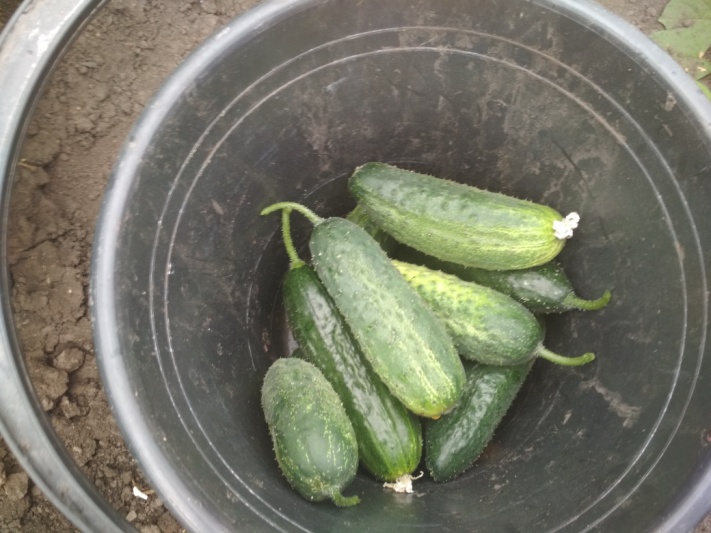 Фото № 15. Появление признаков болезни  и вредителей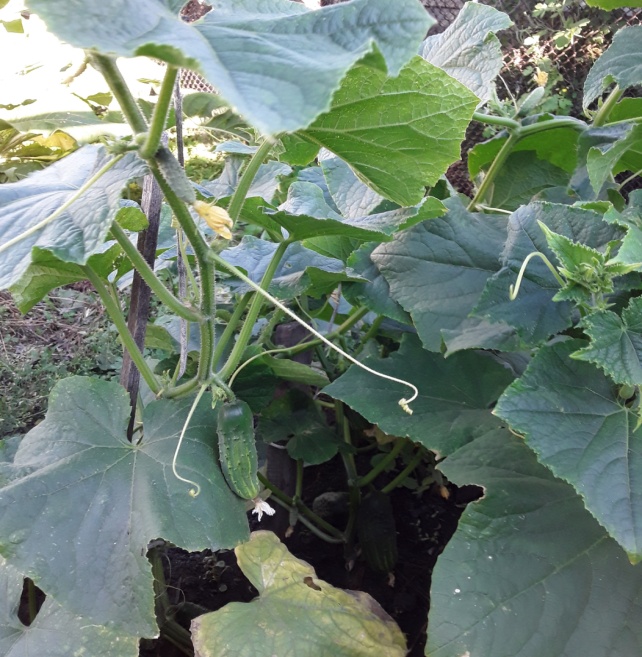 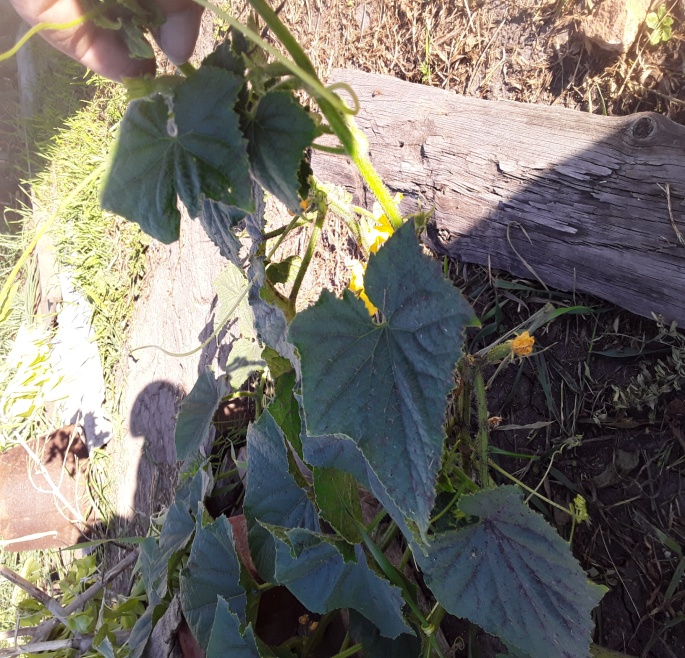                ДездемонаF1                                                      ЛасточкаF1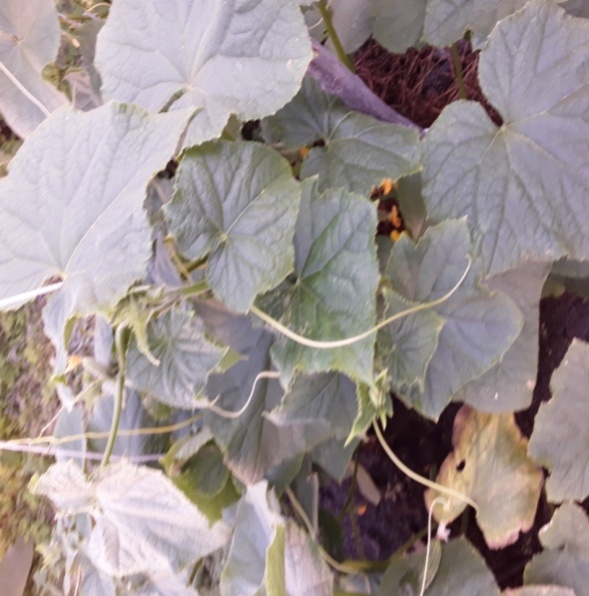 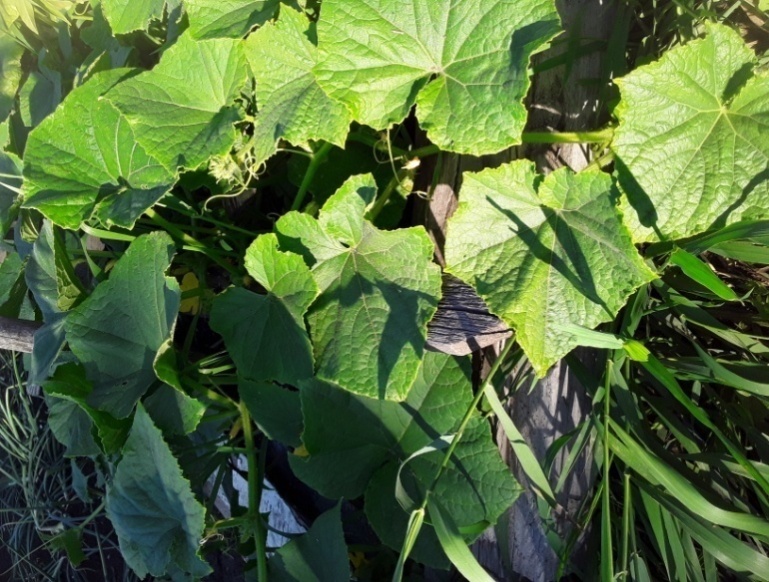                         Конкурент                                                       Вигора     F1Фото № 16  Дегустация и засолка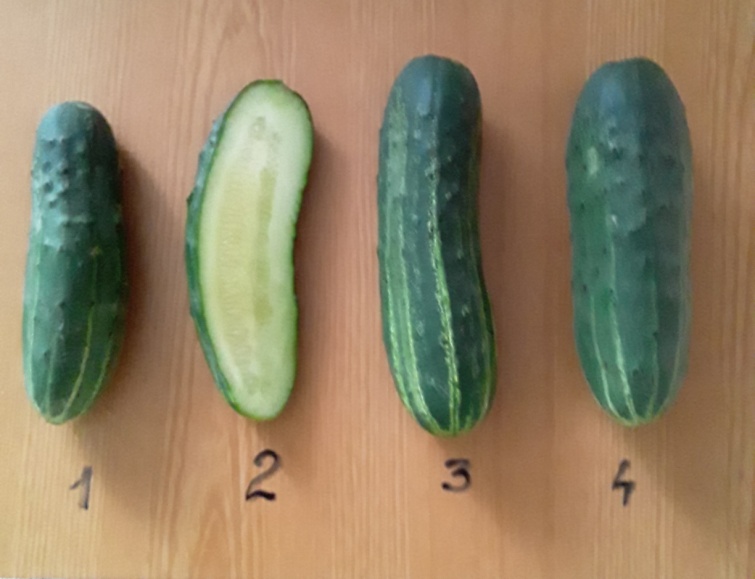 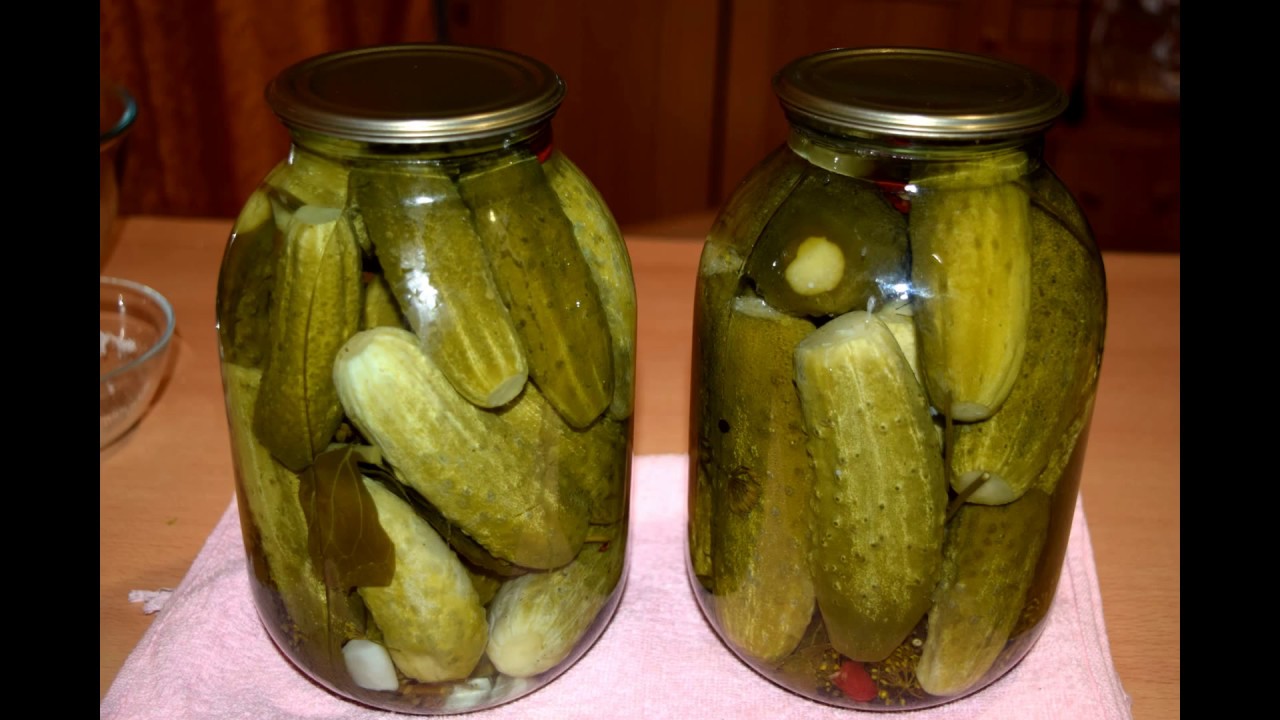 Приложение № 2Словарь терминовДинамическое сортоиспытание осуществляет оценку сортов по динамике накопления урожая в течение вегетации.Журнал полевого опыта – основной сводный документ, включающий основные сведения о программе, схеме опыта, методике исследования, сопут-ствующих условиях проведения опыта, записи всех агротехнических работ, об-работанные результаты наблюдений, данные урожаев и другие сведения, необходимые для дальнейших обобщений, выводов и практических предложений.Повторность – число одно-именных делянок каждого варианта.Под опытным вариантом понимают изучаемое растение, сорт, гибрид, условие возделывания, агротехнический прием или их сочетание и др.Вариант, с которым сравнивают опытные варианты, называют контролем или стандартом. Совокупность опытных и контрольных вариантов, объединенных общей идеей, составляет схему опыта.Под фенологическими наблюдениями в полевом опыте понимают наблюдения за фазами развития культурных растений, а под фазами – последовательное изменение в росте и развитии растений в процессе их вегетации.месяц             Кол-во осадков             Кол-во осадков             Кол-во осадков температура температурамесяцНорма (мм)выпало% от нормыminmaxиюнь      47    48  1021,732,2июль      62    36   587,433,9август     54 0  0  (данные на 10.08)9,834,6сортХарактеристика сортаКонкурентРанние сроки созревания  Плодоношение начинается с 42-50-го дня после полных всходов, длится порядка 90 дней  Урожайность  в среднем 3-3,5 кг/м2 в открытом грунте Универсальность применения  Отличные вкусовые качества свежих зеленцов прекрасно сохраняются при всех видах переработки  Выносливость  Комплексная устойчивость к распространенным болезням и неблагоприятным погодным условиямДездемона F1Скороспелость; стойкость ко множеству огуречных патогенов; универсальность применения; независимость от погодных условий; стрессоустойчивость; хорошая всхожесть и прорастание; корнишоны отличного вкуса и товарности.Ласточка F1Раннеспелый (40-45 дней) пчелоопыляемыйгибрид  для выращивания в открытом грунте. Растение среднерослое, средневетвистое, преимущественно женского типа цветения. Зеленец овальный, зеленый, с полосками средней длины, среднебугорчатый, черношипый, длиной 11-12 см, массой 80-100 г. Вкус хороший. Урожайность 2-4,4 кг/м 2. Ценность гибрида: устойчивость к мучнистой и ложной мучнистой росе, высокая урожайность и товарность. Используется в свежем виде, для засолки и консервирования.Вигора F1Ранний гибрид огурца не требующее помощи пчел в опылении цветков (партенокарпик). Период от всходов до начала плодоношения составляет41-46 дней.
еленцы с мелкими бугорками, цилиндрической формы, слабо ребристые. Длина составляет 8-10 см, вес 80-90 г. Сорт универсального потребления. Отлично подойдет для использования в свежем виде, салатах, засолках и консервациях. Потребители отмечают высокие вкусовые качества в свежем виде и полное отсутствие горечи в мякоти.
Признак  для сравненияПризнак  для сравненияНомер деляныНомер деляныНомер деляныНомер деляныПризнак  для сравненияПризнак  для сравнения   12 3     4Размер делянокдлина   0,7   0,7   0,7   0,7Размер делянокширина   0,4   0.4   0,4   0.4Размер делянокплощадь   0,28   0,28   0,28   0,28Кол-во рядков на делянкеКол-во рядков на делянке  2  2  2  2Ширина междурядийВ одном рядке  20  20   20   20Ширина междурядий Между рядами  30  30  30   30Ширина междурядийМежду лентами  80  80  80  80№Виды работ, прово-димых на участкеСроки проведенияКачеств. показатели работИспользуемые с/х инструменты, техниказамечания1Обработка почвы  23.05Глубина обработки 25смЛопата, грабли, тяпка2Формирование грядок23.05Размеры грядок 0,7 на0,4мграбли, тяпка3Посев семян  24.05Глубина заделки семян 1,5 смсемена были пророщены4Полив ежедневноНа каждую грядку примерно по 5л воды   лейкаПолив теплой водой5Внесение удобрений  03.06на 10 л воды 30-40 г азотных удобрений, 40-50 г суперфосфата и 20-30 г калийных удобренийлейкаОсторожно, Не попадая на листья, под корень6Повторное внесение удобрений  17.061л настоянного коровякана 10л воды, 5лсмеси на грядкулейкаОсторожно, Не попадая на листья7Защита от болезней и вредителей21.06Препарат «микосан»лейкаСогласно инструкции8Прищипывание и подвязывание                                    В течение лета                                    В течение лета                                    В течение лета                                    В течение лета9Прополка грядок (по необходимости)Прополка грядок (по необходимости)Прополка грядок (по необходимости)Прополка грядок (по необходимости)Прополка грядок (по необходимости)вариантаПовторнос-тейДлина (см)Длина (см)Длина (см)Длина (см)Количество  (шт.)Количество  (шт.)Количество  (шт.)Количество  (шт.)массавариантаПовторнос-тейРаст-ияГлавного стебляБоковых побегов суммарноплодовмеждоузлийлистьевцветковзавязейплодов1123145160153145160153343315312111315 7 7 8312527181712151412806075Сумма среднего значения1531533231372816147221231401271451401271452102652701110145782631352123261820236090110Сумма среднего значения13713724811,66,739,323,32086,63123130137135130137135180190215101213871023202720202316141910565120Сумма среднего значения13413419511,68,3232116,396,741238580908580901601701651012145692020241214181010168090110Сумма среднего значения8585165126,721,314,71293.3сортНаблюдаемые фазы, срокиНаблюдаемые фазы, срокиНаблюдаемые фазы, срокиНаблюдаемые фазы, срокиНаблюдаемые фазы, срокиНаблюдаемые фазы, срокиНаблюдаемые фазы, срокиНаблюдаемые фазы, срокиДата посеваПоявл-ие всходовПоявление наст. листаНачало цветенияФорм-ие завязиНачало созрев-ия плодовПервый сбор урожаяКонкурент24.0527.055.0610.0713.0718.0720.07Дездемона F124.0529.058.067.0710.0717.0720.07Ласточка F124.0527.054.067.079.0712.0717.07 Вигора F124.0530.058.067.078.0715.0718.07Срок сбораУрожай   кг (контроль) Конкурент        Урожай сортов   кг      Урожай сортов   кг      Урожай сортов   кгСрок сбораУрожай   кг (контроль) Конкурент  Дездемона F1Ласточка F1Вигора F120.0723.0726.0730.0702.0805.080,6000,4200,6400,7800,7500,7801,2000,6400,8200,8900,9000,9600,5000,4800,6000,7200,9000,6300,6000,5000,5200,4400,6500,850Средняя урожайность  в день3430533038303530Варианта   повторность Общий урожай по варианту кгВ том числеВ том числеВ том числеВ том числе  В % к общему  В % к общему  В % к общему  В % к общемуВарианта   повторность Общий урожай по варианту кгтоварныйстандартнестандартНетовар-ный (отход)товарныйстандартнестандартНетовар-ный (отход)123сумма0,60,420,641,660,40,40,51,30,20,020.10,32----0,040,04-------66,673.278,1217,933,421.515,670,5----6,36,3-------123сумма1,20,640,822,660,90,640,82,340,2-0,020,220,1----0,1-------7510097,5272,516,602,619,28,4008,40000123сумма0,50,480,61,580,40,30,51,20,050,180,050,280,05--0,050,1-------8062,583,6226,11037,58,355,81008,318,30000  1  2  3 сумма0.60,50,3230,40,40,31,10,10,10,020,220,1—--0,1-------66,68093,7168,316,7206,34316,70000000СортообразцыповторностиЧисло дней отполных всходовдо началапораженияЧисло дней отполных всходовдо началапораженияЧисло дней отначала поражениядо массовогопораженияСтепень пораженияСтепень пораженияСортообразцыповторностиЧисло дней отполных всходовдо началапораженияЧисло дней отполных всходовдо началапораженияЧисло дней отначала поражениядо массовогопораженияпораженныхрастений, %средний балл пораженияСортообразцыповторностиЧисло днейсредн.знач-иеЧисло дней отначала поражениядо массовогопораженияпораженныхрастений, %средний балл пораженияКонкурент12363566660     10      9     10    30    30    40   0,6Дездемона F112358586058      24      24      25    85    45    40   0,99Ласточка F112349515251      14      14      14    42    30    45   0,73Вигора F112366---------------------     -------     ------     ------20  ------  ------0,200сортДегустационная  оценка плодов, баллДегустационная  оценка плодов, баллДегустационная  оценка плодов, баллсортсвежихсвежихсоленыхКонкурент4,64,84,8Дездемона F154,74,7Ласточка F14,84,64,6Вигора F14,955